Solomon StephensJuly 14, 1840 – August 24, 1910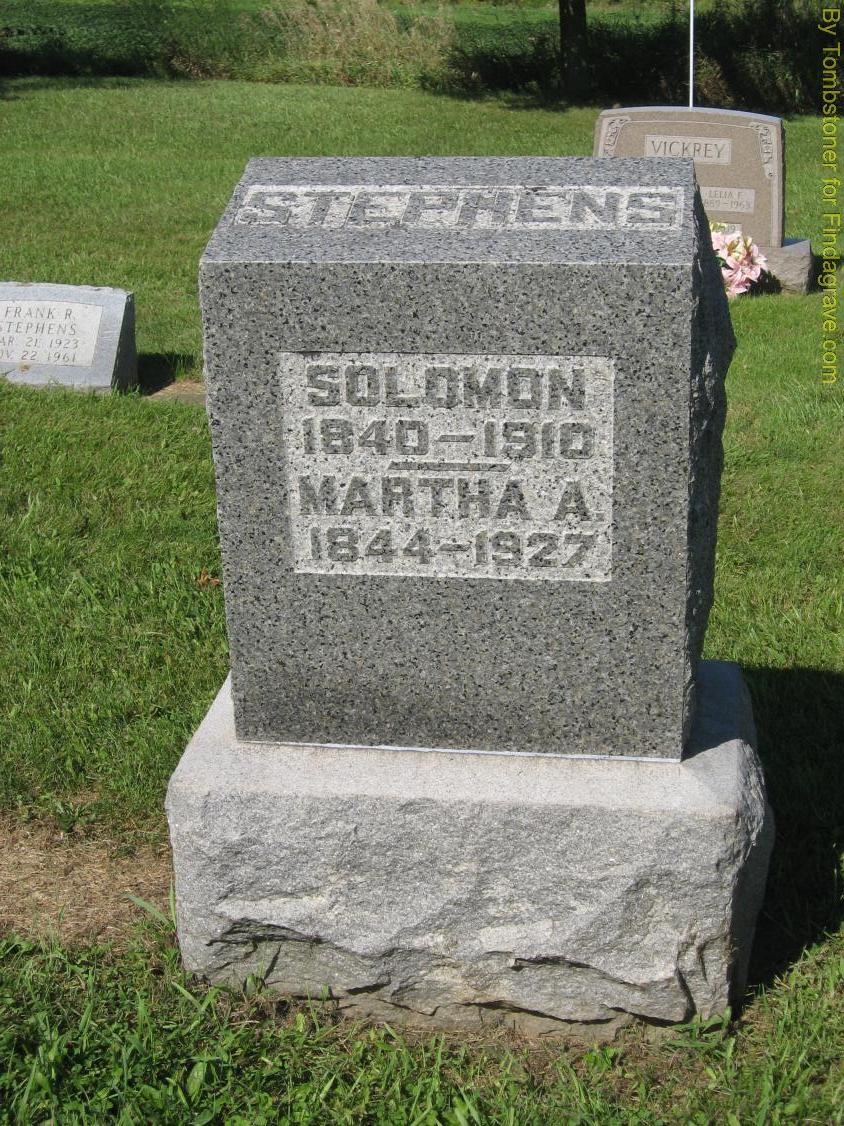 Photo by Tombstoner & FamilySolmon Stephens
in the Indiana, Death Certificates, 1899-2011
Name: Solmon Stephens
Gender: Male
Race: White
Age: 71 years; 1 month, 10 days
Marital status: Married
Birth Date: 14 Jul 1839 [sic]
Birth Place: Indiana
Death Date: 24 Aug 1910
Death Place: Rock Creek, Wells, Indiana, USA
Father: Wm Stephens
Spouse: Martha A
Informant: S. W. Stephens; Markle, Indiana
Burial: August 26, 1910; Spider Hill Cemetery